New Vault Payment This guide includes instructions on how to set up a new Paya Account Vault for tokenized payments within Sage Intacct.Navigate to "Dashboard" > "Paya Integration" > "Paya Account Vaults" > "Paya Account Vaults" Steps: Click "New Account Vault" Hyperlink on the top left-hand side of the page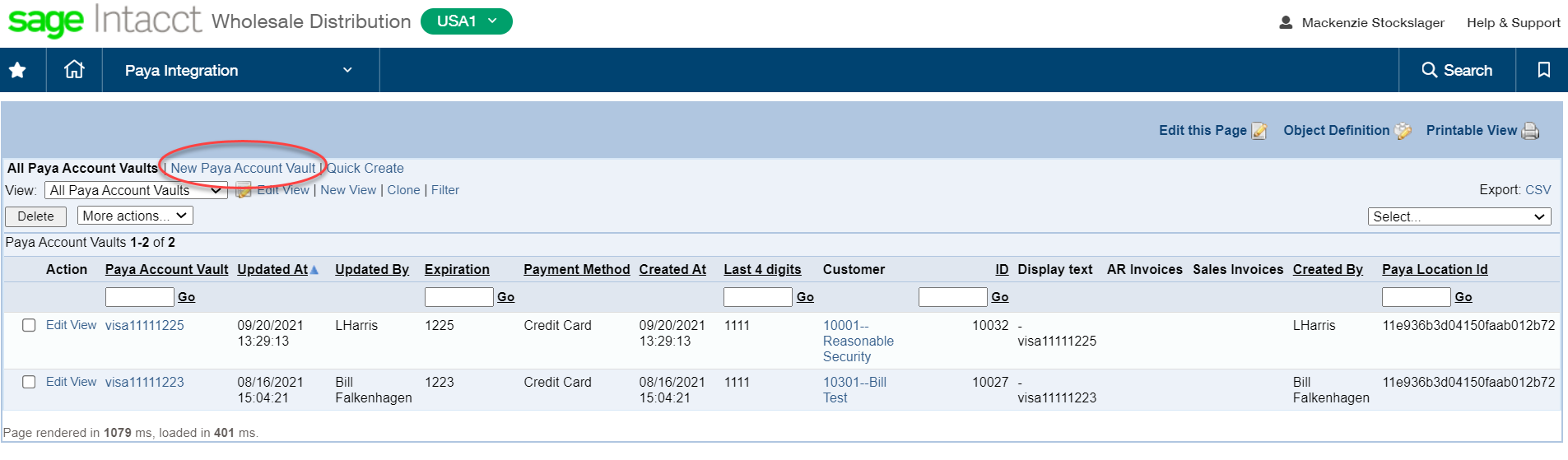 Fill out all the required information and press "Save"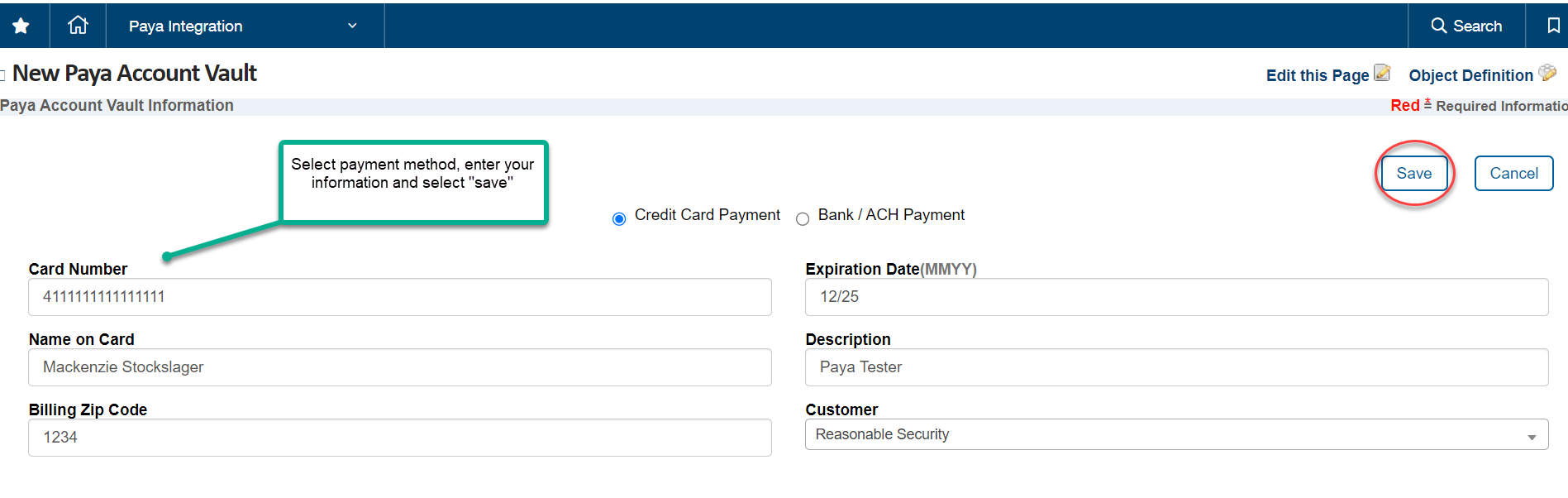 